Infinite Curve
Silver Predesign Template
TEMPLATE INSTRUCTIONSHOW TO MANAGE HOMEPAGE ROTATING PHOTOSPhoto Dimensions: 285h x 480wEach school has it’s own photo gallery app. Each school will need to do the following:Sign in to the school site you wish to upload photos / Select Site ManagerUnder the Summary tab, click HomepageA menu will appear; Click Rotating Photos (Photo Gallery App)Another menu will appear, Click Upload PhotosUpload a photo by clicking browse.Add photo name and choose SaveClick PublishEach school is unlimited to the amount of photos desired to add to the rotation. To achieve a single static photo, only upload one photo here. Try to keep photos to the dimensions above. HOW TO CROP PHOTOSSign in to your site; Select Site Manager Click the “How do I…?” tabSearch for ‘Crop Photos’HOW TO CHANGE GLOBAL ICON LINKSFor your global icons, we are using Centricity’s built in Web Address Mappings to allow you to change the link URL’s easily. These URL’s can be setup globally (example: all sites use same e-mail system URL) or site-by-site (example: a different contact page for each school). We have set these up as global or site-by-site based on the information you provided in your kickoff meeting.1.  Sign in to your site; Select Site Manager2.  Choose the Tools tab in the center3.  Select Friendly Web Address Mappings. Each will icon link be titled here in the following format: 	For a site-by-site link: /icon1-school   (example: icon1-juniorhs)For a global link: /icon2-allsites5.  Click Edit to the right of the desired, and change only the URL field6.  SaveHOW TO MANAGE FOOTER ADDRESS / PHONE / FAX1.   Sign in to your site; Select Site Manager2.   In the left column, click Configure and navigate to Sites3.  Choose site desired to change footer information4.  Select the Contact Tab5.  Change desired information 6.  SaveAPP REGIONSA letter titles each App Region. Any apps placed into a region will gain the characteristics of the region. (fonts, colors, ect) See Region Diagram below: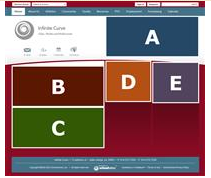 HOW TO ADD AN APPSign in to the school site you wish to add apps / Select Site ManagerClick the How do I…? tabIn the left column under Help Articles, click Add Apps to a Page. This provides step-by-step instructions on adding a new app or an existing app to your page.HELPFUL RESOURCESSign in to your site; Select Site Manager Click the How do I…? tabHere you can read instructions, watch interactive video tutorials, and access additional resources. 